AGENȚIA PENTRU PROTECȚIA MEDIULUI DÂMBOVIȚA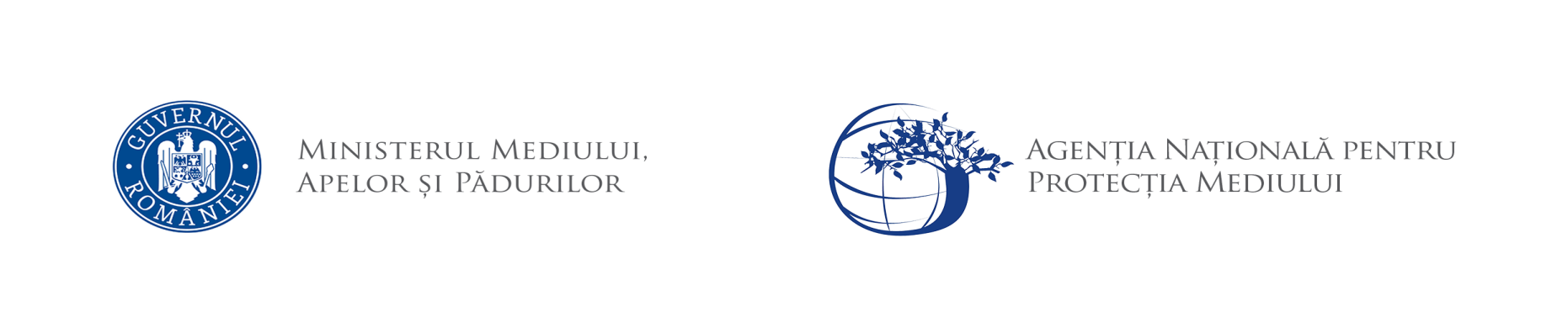 Nr. 331 / 174 / 16.04.2024DECIZIA ETAPEI DE ÎNCADRARENR. 151 din 16.04.2024Ca urmare a solicitării de emitere a acordului de mediu adresate de COMUNA GURA SUTII, cu sediul în comuna Gura Sutii, sat Gura Sutii, str. Principala, nr. FN, judet Dambovita, înregistrată la sediul Agenției pentru Protecția Mediului (APM) Dâmbovița cu nr. 331 din data de 10.01.2024, în baza Legii nr. 292/2018 privind evaluarea impactului anumitor proiecte publice şi private asupra mediului şi a Ordonanţei de urgenţă a Guvernului nr. 57/2007 privind regimul ariilor naturale protejate, conservarea habitatelor naturale, a florei şi faunei sălbatice, aprobată cu modificări şi completări prin Legea nr. 49/2011, cu modificările şi completările ulterioare,Agenția pentru Protecția Mediului (APM) Dâmbovița decide, ca urmare a consultărilor desfăşurate în cadrul şedinţei Comisiei de analiză tehnică din data de 07.03.2024 că proiectul        ”Asfaltare strazi in satele Gura Sutii si Sperieteni, comuna Gura Sutii, judetul Dambovita”, propus a fi amplasat în comuna Gura Sutii, satele Gura Sutii si Sperieteni, str. Dulgherului, Iepurelui, Mecanizatorului, Fierarilor, Romei, Sondorului, Gospodarilor, Gradinilor, Cimitirului, Viitorului, Fratiei, Gaestiului, Agricultorului, Pictorului, Ursului, Berzei, Linistei, judet Dambovita, nu se supune evaluării impactului asupra mediului / nu se supune evaluării adecvate / nu se supune evaluării impactului asupra corpurilor de apă;.Justificarea prezentei decizii:Motivele pe baza cărora s-a stabilit luarea deciziei etapei de încadrare in procedura de evaluare a impactului asupra mediului sunt următoarele:proiectul se încadrează în prevederile Legii nr. 292/2018 privind evaluarea impactului anumitor proiecte publice şi private asupra mediului, Anexa nr. 2, pct. 13, lit. a;impactul realizării proiectului asupra factorilor de mediu va fi redus pentru sol, subsol, vegetație, fauna si nesemnificativ pentru ape, aer si așezările umane;nu au fost formulate observaţii din partea publicului în urma mediatizării depunerii solicitării de emitere a acordului de mediu respectiv, a luării deciziei privind etapa de încadrare;Motivele pe baza cărora s-a stabilit neefectuarea evaluării adecvate sunt următoarele :terenul pe care se va realiza investiția este amplasat comuna Gura Sutii, satele Gura Sutii si Sperieteni, str. Dulgherului, Iepurelui, Mecanizatorului, Fierarilor, Romei, Sondorului, Gospodarilor, Gradinilor, Cimitirului, Viitorului, Fratiei, Gaestiului, Agricultorului, Pictorului, Ursului, Berzei, Linistei, judet Dambovita, nu este amplasat intr-o arie naturala protejata de interes național sau comunitar;Motivele pe baza cărora s-a stabilit neefectuarea evaluării impactului asupra corpurilor de apă: Conform adresei emisa de Administratia Bazinala de Apa Arges-Vedea Sistemul Hidrotehnic Independent Vacaresti inregistrata cu numarul 3132 / 05.03.2024: nu este necesara obtinerea avizului de gospodarire a apelor; Caracteristicile proiectelor mărimea proiectului:Prin proiect se propune asfaltarea strazilor din satele Gura Sutii si Sperieteni din judetul Dambovita.Strazile ce urmeaza a fi asfaltate sunt:str. Viitorului in lungime de 71,24 m;str. Fratiei in lungime de 107,00 m;drum lateral str. Linistei in lungime de 73,64 m;drum lateral str. Berzei in lungime de 66,83 m;str. Gaestiului Tr. 1 in lungime de 223,20 m;str. Gaestiului Tr. 2 in lungime de 94,51 m;str. Agricultorului in lungime de 105,10 m;str. Ursului in lungime de 204,72 m;str. Pictorului in lungime de 328,81 m;str. Cimitirului in lungime de 212,66 m;str. Fierarilor in lungime de 233,83 m;str. Romei in lungime de 287,58 m;str. Mecanizatorului in lungime de 125,46 m;str. Iepurelui in lungime de 200,68 m;str. Dulgherului in lungime de 200,86 m;str. Gradinilor in lungime de 105.74 m;str. Gospodarilor in lungime de 311,07 m;str. Sodorului in lungime de 208,07 m;Structura rutiera:7 cm strat de uzura din beton asfalti BA16 rul 50/70, BAPC 16 rul 50/70;20 cm strat de baza din piatra sparta / piatra sparta amestec optimal;30 cm strat de fundatie din balast;Patul strazilor adus la un gard de compactare de min 95%, mediu 98%;Sapatura cca. 45 cm;Pentru toate drumurile se va folosi urmatorul profil tip:Latime parte carosabila – 3.00 m / 4.00 m;Panta parte carosabila – 2.5 % panta profil;Evacuarea apelor pluviale se va face prin pantele transversale si longitudinale catre punctele de colectare din zona.Pentru siguranta circulatiei rutiere se vor realiza lucrari de semnalizare verticala.Strazile se vor moderniza pe lungimea de 3161 m.producţia de deşeuri: deşeurile generate în perioada de execuţie cât şi în perioada de funcţionare vor necesare realizării proiectului vor fi preluate de la societăţi autorizate; vor fi stocate selectiv şi predate către societăţi autorizate din punct de vedere al mediului pentru activităţi de colectare / valorificare / eliminare; emisiile poluante, inclusiv zgomotul şi alte surse de disconfort: în perioada de execuţie, zgomotul va fi generat de utilajele și mijloacele de transport; lucrările şi măsurile prevăzute în proiect nu vor afecta semnificativ factorii de mediu (aer, apă, sol, aşezări umane); riscul de accident, ţinându-se seama în special de substanţele şi de tehnologiile utilizate: nu este cazul;Localizarea proiectelorutilizarea existentă a terenului: terenul ce urmeaza a fi ocupat de lucrarile proiectate apartine in intregime domeniului public al comuna Gura Sutii, jud. Dambovita; relativa abundenţă a resurselor naturale din zonă, calitatea şi capacitatea regenerativă a acestora: nu este cazul;capacitatea de absorbţie a mediului, cu atenţie deosebită pentru:zonele umede: nu este cazul;zonele costiere: nu este cazul;zonele montane şi cele împădurite: nu este cazul;parcurile şi rezervaţiile naturale: nu este cazul;ariile clasificate sau zonele protejate prin legislaţia în vigoare, cum sunt: proiectul nu este amplasat în interiorul sau în vecinătatea unei arii naturale protejate;zonele de protecţie specială, mai ales cele desemnate prin Ordonanţa de Urgenţă a Guvernului nr. 57/2007 privind regimul ariilor naturale protejate, conservarea habitatelor naturale, a florei şi faunei sălbatice, cu modificările şi completările ulterioare, zonele prevăzute prin Legea nr. 5/2000 privind aprobarea Planului de amenajare a teritoriului naţional – Secţiunea a III – a – zone protejate, zonele de protecţie instituite conform prevederilor Legii apelor nr. 107/1996, cu modificările şi completările ulterioare, şi Hotărârea Guvernului nr. 930/2005 pentru aprobarea Normelor speciale privind caracterul şi mărimea zonelor de protecţie sanitară şi hidrogeologică: proiectul nu este inclus în zone de protecţie specială desemnate;ariile în care standardele de calitate a mediului stabilite de legislaţie au fost deja depăşite: nu au fost înregistrate astfel de situaţii; ariile dens populate: nu e cazul - lucrările propuse se află într-o zonă cu locuinţe individuale;peisajele cu semnificaţie istorică, culturală şi arheologică: nu este cazul; Caracteristicile impactului potenţial:   extinderea impactului: aria geografică şi numărul persoanelor afectate: impactul va fi local, numai în zona de lucru, pe perioada execuţiei;natura transfrontieră a impactului: nu este cazul;mărimea şi complexitatea impactului: impact relativ redus şi local atât pe perioada execuţiei proiectului;probabilitatea impactului: impact cu probabilitate redusă pe parcursul realizării investiţiei, deoarece măsurile prevăzute de proiect nu vor afecta semnificativ factorii de mediu (aer, apă, sol, aşezări umane);durata, frecvenţa şi reversibilitatea impactului: impact cu durată, frecvenţă şi reversibilitate reduse datorită naturii proiectului şi măsurilor prevăzute de acesta. Condiţiile de realizare a proiectului:Titularul are obligaţia de a urmări modul de respectare a legislaţiei de mediu în vigoare pe toata perioada de execuţie a lucrărilor şi  după realizarea acestuia să ia toate măsurile necesare pentru a nu se produce poluarea apelor subterane, de suprafaţă, a solului sau a aerului.Respectarea condițiilor impuse prin avizele solicitate în Certificatul de Urbanism.Titularul are obligația respectării condițiilor impuse prin actele de reglementare emise/solicitate de alte autorități.	Pentru  organizarea de şantier:depozitarea materialelor de construcţie şi a deşeurilor rezultate se va face în zone special amenajate fără să afecteze circulaţia în zonă;utilajele de construcţii se vor alimenta cu carburanţi numai în zone special amenajate fără a se contamina solul cu produse petroliere; întreţinerea utilajelor / mijloacelor de transport (spălarea lor, efectuarea de reparaţii, schimburile de ulei) se vor face numai la service-uri / baze de producţie autorizate;toate echipamentele mecanice trebuie să respecte standardele referitoare la emisiile de zgomot în mediu conform H.G nr. 1756/2006 privind emisiile de zgomot în mediu produse de echipamentele destinate utilizării în exteriorul clădirilor; deşeurile menajere se vor colecta în europubelă şi se vor preda către unităţi autorizate;prin organizarea de şantier nu se vor ocupa suprafeţe suplimentare de teren, faţă de cele planificate pentru realizarea proiectului;pentru lucrările specifice de şantier se vor utiliza toalete ecologice.		Protecţia apelornu se vor evacua ape uzate în apele de suprafaţă sau subterane, nu se vor manipula sau depozita deşeuri, reziduuri sau substanţe chimice, fără asigurarea condiţiilor de evitare a poluării directe sau indirecte a apelor de suprafaţă sau subterane;		Protecţia aeruluitransportul materialelor de construcţie şi a deşeurilor rezultate se va face pe cât posibil pe trasee stabilite în afara zonelor locuite;vehiculele şi utilajele utilizate vor fi verificate periodic în vederea remedierii eventualelor disfuncţii identificate;Protecția împotriva zgomotului In timpul execuţiei proiectului şi funcţionării Nivelul de zgomot continuu echivalent ponderat A (AeqT) se va încadra în limitele SR 10009:2017 / C 91:2020 – Acustica Urbană - limite admisibile ale nivelului de zgomot, STAS 6156 / 1986 - Protecţia împotriva zgomotului in construcţii civile si social - culturale şi OM nr. 119 / 2014 pentru aprobarea Normelor de igienă şi sănătate publică privind mediul de viaţă al populaţiei, respectiv:65 dB la limita zonei funcţionale a amplasamentului 55 dB în timpul zilei/45 dB noaptea (intre orele 23:00 – 7:00) – la faţada clădirilor învecinate, considerate zone protejate.35 dB în timpul zilei / 30 dB noaptea (intre orele 23:00 – 7:00) în interiorul zonelor funcţionale ale clădirilor de locuit considerate teritorii protejate, aflate în zona de impact a activităţii desfăşurate pe amplasamentul autorizat.Protecţia soluluise vor amenaja spaţii corespunzătoare pentru depozitarea materialelor de construcţie şi pentru depozitarea temporară a deşeurilor generate;se interzice poluarea solului cu carburanţi, uleiuri uzate în urma operaţiilor de staţionare, aprovizionare, depozitare sau alimentare cu combustibili a utilajelor şi a mijloacelor de transport sau datorită funcţionării necorespunzătoare a acestora;		Modul de gospodărire a deşeurilorAtât în perioada de construire cât și în cea de funționare titularul are obligația respectării prevederilor Ordonaţei de Urgenţă a Guvernului României  privind  protecţia mediului nr.195/2005, aprobată cu modificări şi completări  prin Legea 265/2006, cu modificările şi completările ulterioare precum și Ordonanta de urgenta nr. 92 / 2021, privind regimul deşeurilor.Lucrări de refacere a amplasamentuluila finalizarea lucrărilor de construcţii se vor executa lucrări de refacere a solului; se va curăţa amplasamentul de toate tipurile de deşeuri generate pe perioada realizării proiectului;se vor lua toate măsurile pentru evitarea poluărilor accidentale, iar în cazul unor astfel de incidente, se va acţiona imediat pentru a controla, izola, elimina poluarea;MonitorizareaÎn timpul implementării proiectului: în scopul eliminării eventualelor disfuncţionalităţi, pe întreaga durată de execuţie a lucrărilor vor fi supravegheate:respectarea cu stricteţe a limitelor şi suprafeţelor destinate execuţiei lucrărilor;buna funcţionare a utilajelor;modul de depozitare a materialelor de construcţie;modul de depozitare al deşeurilor/valorificare şi monitorizarea cantităţilor de deşeuri generate; predarea deşeurilor către operatori autorizaţi în valorificarea / eliminarea deşeurilor;respectarea normelor de securitate, respectiv a normelor de securitate a muncii;nivelul de zgomot – în cazul apariţiei sesizărilor din partea populaţiei datorate depăşirii limitelor admisibile, se vor lua măsuri organizatorice şi / sau tehnice corespunzătoare de atenuare a impactului;se va urmări menţinerea unui nivel redus al emisiilor în aerul atmosferic datorate operaţiilor de transport materiale prin utilizarea de mijloace de transport conforme, luarea măsurilor necesare în situaţia în care se constată depăşirea standardului de calitate a aerului ambiental datorită execuţiei proiectului.Proiectul propus nu necesită parcurgerea celorlalte etape ale procedurilor de evaluare a impactului asupra mediului , evaluarea adecvată si evaluarea impactului asupra corpurilor de apă.Prezenta decizie este valabilă pe toată perioada de realizare a proiectului, iar în situaţia în care intervin elemente noi, necunoscute la data emiterii prezentei decizii, sau se modifică condiţiile care au stat la baza emiterii acesteia, titularul proiectului are obligaţia de a notifica autoritatea competentă emitentă.Orice persoană care face parte din publicul interesat şi care se consideră vătămată într-un drept al său ori într-un interes legitim se poate adresa instanţei de contencios administrativ competente pentru a ataca, din punct de vedere procedural sau substanţial, actele, deciziile ori omisiunile autorităţii publice competente care fac obiectul participării publicului, inclusiv aprobarea de dezvoltare, potrivit prevederilor Legii contenciosului administrativ nr. 554/2004, cu modificările şi completările ulterioare.Se poate adresa instanţei de contencios administrativ competente şi orice organizaţie neguvernamentală care îndeplineşte condiţiile prevăzute la art. 2 din Legea nr. 292/2018 privind evaluarea impactului anumitor proiecte publice şi private asupra mediului, considerându-se că acestea sunt vătămate într-un drept al lor sau într-un interes legitim.Actele sau omisiunile autorităţii publice competente care fac obiectul participării publicului se atacă în instanţă odată cu decizia etapei de încadrare, cu acordul de mediu ori, după caz, cu decizia de respingere a solicitării de emitere a acordului de mediu, respectiv cu aprobarea de dezvoltare sau, după caz, cu decizia de respingere a solicitării aprobării de dezvoltare.Înainte de a se adresa instanţei de contencios administrativ competente, persoanele prevăzute la art. 21 din Legea nr. 292/2018 privind evaluarea impactului anumitor proiecte publice şi private asupra mediului au obligaţia să solicite autorităţii publice emitente a deciziei prevăzute la art. 21 alin. (3) sau autorităţii ierarhic superioare revocarea, în tot sau în parte, a respectivei decizii. Solicitarea trebuie înregistrată în termen de 30 de zile de la data aducerii la cunoştinţa publicului a deciziei.Autoritatea publică emitentă are obligaţia de a răspunde la plângerea prealabilă prevăzută la art. 22 alin. (1) în termen de 30 de zile de la data înregistrării acesteia la acea autoritate.Procedura de soluţionare a plângerii prealabile prevăzută la art. 22 alin. (1) este gratuită şi trebuie să fie echitabilă, rapidă şi corectă.Prezenta decizie poate fi contestată în conformitate cu prevederile Legii nr. 292/2018 privind evaluarea impactului anumitor proiecte publice şi private asupra mediului şi ale Legii nr. 554/2004, cu modificările şi completările ulterioareDIRECTOR EXECUTIV,Maria MORCOASEȘef Serviciu A.A.A,                                                                                Întocmit,          Florian STANCESCU                                                      consilier  A.A.A. Andrei Valentin CALINESCU    Sef Serviciu C.F.M.                                                  consilier C.F.M. Nicoleta VLADESCU   Laura Gabriela BRICEAG                                                       